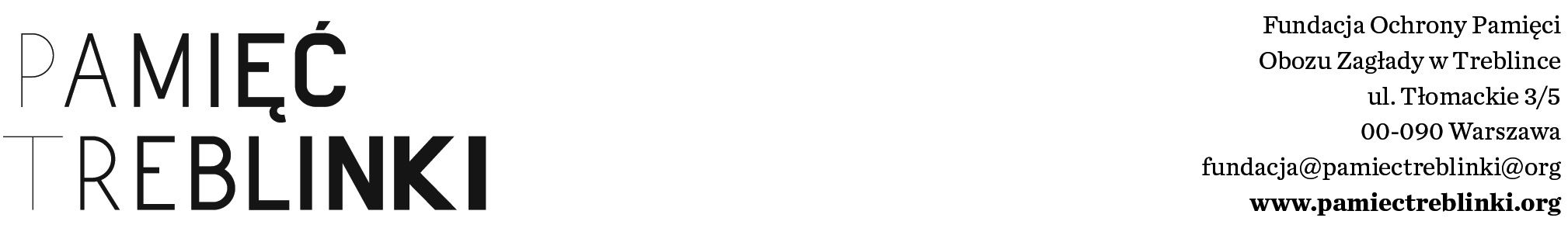 Ankieta „Księga Imion”……………………………	          …………………………….    	                   ……………………………………..       (miejscowość)		                 (data)						  (podpis)Prosimy o zwrot ankiety, wysłanie jej pocztą lub zeskanowanie i wysłanie e-mailem do Fundacji „Pamięć Treblinki”Administratorem Państwa danych osobowych jest Fundacja Ochrony Pamięci Obozu Zagłady w Treblince (Fundacja „Pamięć Treblinki”), której siedzibą jest Warszawa, kod pocztowy 00-090, ul. Tłomackie 3/5. Przysługuje Państwu szereg praw wynikających z Rozporządzenia Parlamentu Europejskiego i Rady (UE) 2016/679 z dnia 27 kwietnia 2016 r. w sprawie ochrony osób fizycznych w związku z przetwarzaniem danych osobowych i w sprawie swobodnego przepływu takich danych oraz uchylenia dyrektywy 95/46/WE („RODO”). Państwa dane będą przetwarzane do celów prowadzenia badań naukowych i historycznych, w tym przede wszystkim do tworzenia listy ofiar obozu zagłady Treblinka II (art. 6 ust. 1 lit. „a” Rozporządzenia RODO). Wyrażenie zgody na ich przetwarzanie jest warunkiem włączenia danych zawartych w przekazywanej ankiecie do zasobu przechowywanej przez Fundację „Pamięć Treblinki” dokumentacji ofiar Zagłady w tym obozu zagłady Treblinka II.Odbiorcą Państwa danych osobowych mogą być wyłącznie podmioty uprawnione na podstawie przepisów prawa oraz zawartych przez Fundację umów służących realizacji naszych celów statutowych. Szczegółowe informacje o celach przetwarzania danych, okresach ich przetwarzania oraz przysługujących Państwu prawach zawarte są w dokumencie: „Polityka Prywatności”, zamieszczonym na stronie http://pamiectreblinki.pl/ochrona-danych-osobowych/Możecie Państwo w każdym czasie wnieść skargę na przetwarzanie swoich danych osobowych do organu nadzorczego. Oświadczam, że przeczytałem zamieszczoną na stronie Fundacji Politykę Prywatności i wyrażam zgodę na przetwarzanie przez Fundację podanych przeze mnie danych osobowych do celów prowadzonych badań naukowych i historycznych, w tym dla tworzenia listy ofiar obozu zagłady Treblinka II, w sposób w tej Polityce opisany.  Wyrażam zgodę na ujawnienie wyłącznie mojego imienia, nazwiska i mojego powiązania z ofiarą innym podmiotom gromadzącym dane ofiar Zagłady albo prowadzącym badania naukowe i historyczne pod warunkiem podpisania przez nie z Fundacją „Pamięć Treblinki” umowy regulującej zasady przetwarzania przez te podmioty udostępnionych danych osobowych zgodnie z obowiązującym prawem. Wyrażam zgodę na udostępnienie wyłącznie mojego imienia, nazwiska i mojego powiązania z ofiarą Zagłady na powszechnie dostępnej stronie internetowej Fundacji „Pamięć Treblinki”.Imię i nazwisko osoby, która zginęła (ew. poprzednio używane nazwiska, dla kobiet – nazwisko panieńskie):Data i miejsce urodzenia:Miejsca zamieszkania (przed wojną i w czasie wojny – w jakim getcie znajdowała się ta osoba):
Imiona rodziców (nazwisko panieńskie matki):
Wykształcenie:Wykonywany zawód (przed wojną i w czasie wojny):
Miejsce śmierci:
Inne informacje:Współmałżonek:Dzieci:
Inne osoby, które zostały zamordowane: Kim dla Pani/Pana była opisywana osoba:Źródła informacji o opisywanej osobie:
Imię i nazwisko osoby podającej informacje: Dane kontaktowe (e-mail, adres i telefon): Data wypełnienia: